СТРАТЕГИЈА РАЗВОЈА ПРЕДШКОЛСКОГ ВАСПИТАЊА И ОБРАЗОВАЊА ДЕЦЕ У ОПШТИНИ ЉУБОВИЈАЗА ПЕРИОД 2021 – 2025. ГОДИНЕ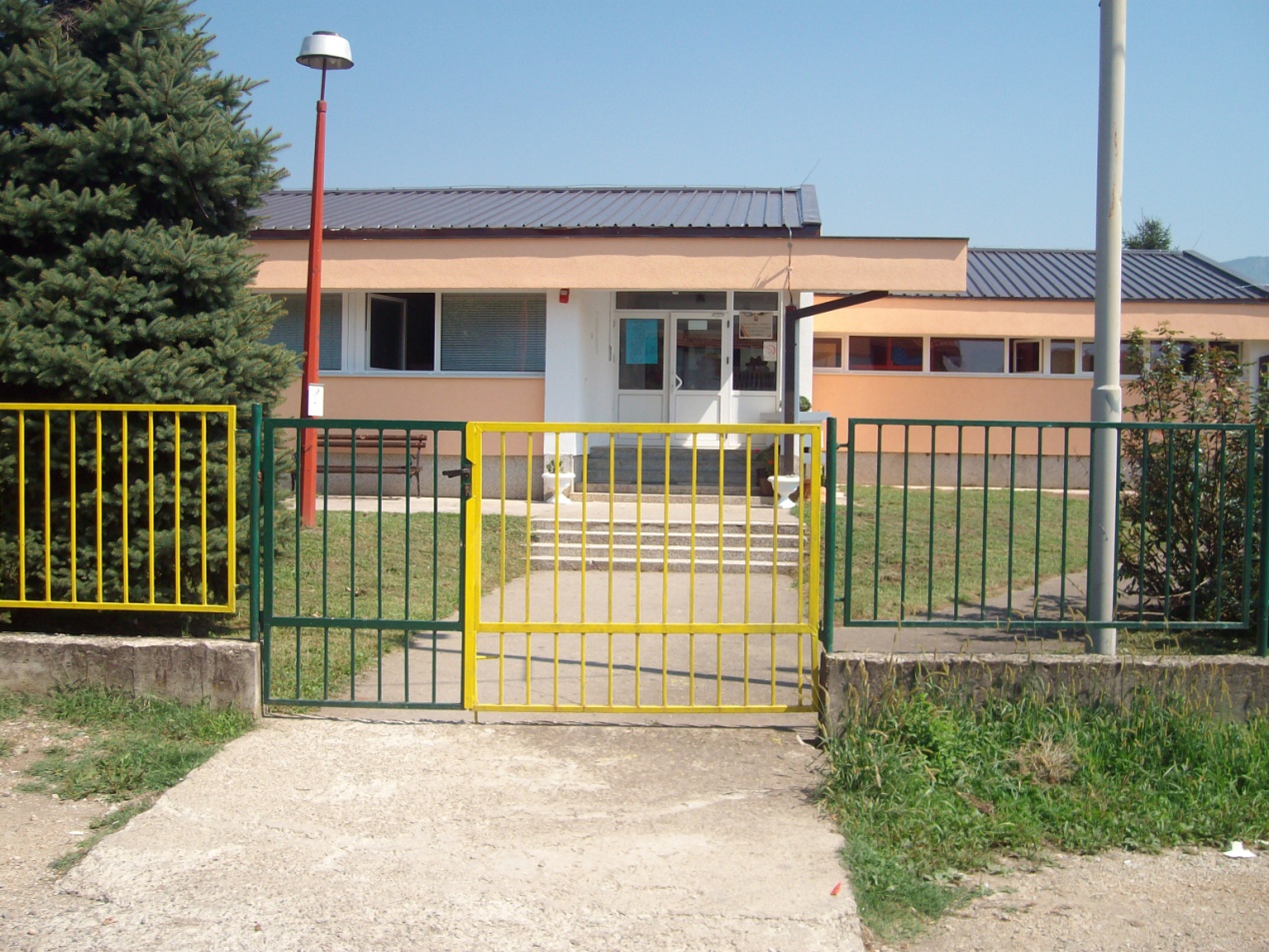 Фебруар, 2021. годинеСадржај:УВОД1.1. Полазиште за израду стратегијеПРОФИЛ ОПШТИНЕ ЉУБОВИЈАГеографски подациКратак историјат општинеДемографски подациСтање привреде и перспектива економског развојаЛокална традиција и установе културе, уметности и спортаУСТАНОВА ПРЕДШКОЛСКОГ ОБРАЗОВАЊА И ВАСПИТАЊАКратак историјски осврт на развој предшколске установеПриказ мреже предшколских установаРесурси установе и срединеМЕТОДОЛОГИЈА ИЗРАДЕ СТРАТЕГИЈЕSWОТ анализаВИЗИЈАЦИЉУВОДПолазиште за израду стратегијеСтратегија развоја предшколског васпитања и образовања у општине Љубовијаза период 2021-2025. године, иницирана је у оквиру пројекта "Подршка реформи система предшколског васпитања и образовања у Србији" ( Support to Preschool Education System Reform in Serbia- SUPER), који се реализује у сарадњи са Министарством просвете, науке и технолошког развоја. Пројектом управља Министарство финансија, Сектор за уговарање и финансирање програма из средстава Европске уније.           Полазишта за израду Стратегије су актуелна документа образовне политике у Србији: Стратегија развоја образовања у Србији до 2020. године, Закон о основама система образовања и васпитања, Закон о предшколском васпитању и образовању, Закон о планском систему Републике Србије, Уредба о методологији управљања јавним политикама, Правилник о Основама програма предшколског васпитања и образовања Године узлета, Општи коментар 7. о реализацији дечијих права у раном узрасту.Сврха израде овог документа је дефинисање  задатака и приоритетних активности са циљем унапређивање квалитета живота деце предшколског узраста и њихових породица кроз укључивање у систем предшколског васпитања и образовањау периоду од 2021-2025. године на територији општине Љубовија.ПРОФИЛ ЈЛСГеографски подациТериторија општине Љубовија се налази на крајњем западном делу Републике Србије. Територија Oпштине је у саставу регионалне административне јединице Мачванског округа коме гравитира у економском, привредном и културном погледу. Област је претежно брдско-планинска, док се мањи делови равничарских и брежуљкастих терена налазе у долини реке Дрине. Општина Љубовија са двадесет седам насеља, спада у ред економски неразвијених подручја. С обзиром на орјентисаност становништва на пољопривредну производњу, у укупном дохотку пољопривреда заједно са шумарством, ловом и водопривредом учествује са 50,85%, прерађивачка индустрија 23,23%, трговина 3,48%, грађевинарство 2,98% и остале делатности са 19,46%. Западну границу територије општине Љубовије представља река Дрина (граница Србије), са источне стране налазе се општине Ваљево и Осечина, на северу се налазе општине Крупањ и Мали Зворник, док на југу овог подручја, границу представља општина Бајина Башта. По површини територије, броју становника и насеља, општина Љубовија се сврстава у мање општине у Србији. Обухвата 0,64% територије, у њој живи 0,20% становништва. Општина Љубовија има солидан положај када је у питању саобраћај који се првенствено ослања на најпогоднији правац, а то је комуникација долином реке Дрине (север-југ), којим се ово подручје укључује у друмске и друге комуникационе системе.Кратак историјат општинеЉубовија (Азбуковица) је била насељена још у праисторији о чему сведоче налази из надгробних хумки у Лоњину и градинска насеља из Рујевца. У време Римског царства крај је припадао провинцији Далмацији, путевима је повезивао Домавију и Сингидунум. Кроз средњи век Азбуковица је била у саставу Византије и српских држава. У ово подручје Турци су дошли одмах после пада Смедерева, 1459.године. Због значаја рудника Црнча овај крај је био царски хас који је по највећем селу добио назив хас Буковица, па је вероватно и због тога добио назив Азбуковица. Турци ће утврдити, ојачати и населити средњовековну тврђаву Соко град која ће бити неосвојива све до предаје 1863.године када је и порушена. Љубовија је 1860. године постала среско место, а 1871. године, указом Милана Обреновића, варошица. У Првом светском рату народ овог краја је страдао у одмаздама после великих битака на Гучеву и Мачковом камену. Неколико села испод Мачковог камена дочекало је крај рата без половине мушког становништва. Демографски подациПрема резултатима пописа из 2011. године Општина има 14.469 становника са 27 насеља и захвата површину од 356 km2. Град Љубовија је центар општине са 3.929 становника. Густина насељености општине је око 40,6 становника по km2. У односу на претходни попис из 2002, када је број становника био 17.052. становника, ово представља пад већи од 15%. У погледу националног састава, становништво општине Љубовија је доста хомогено. Узимајући у обзир податке пописа из 2011. године Срби учествују у укупном становништву са 97,51%, док остатак од 2,49% чине националнемањине међу којима се по броју највише истичу Роми којих је према датом попису било 171 или 1,18%. Густина насељености Општина има 14.469 становника или 40,6 становника по km², па је густина насељености по km² мања у односу на републички просек од 81,3 становника по km². Старосна структура Просечна старост становништва на нивоу целе општине је 42,7 година. Старосна структураПросечна старост становништва на нивоу целе општине је 42,7 година.Старосна структура општине по попису 2011. године представљена је у наредној табели:Извор података: Старост и пол 2012. године, Попис становништва 2011., РЗСУдео становништва старости до 20 година у укупном становништву општине износи 19,82%, становништва од 20-40 година 23,86%, становништва од 40-60 година 32,26% и становништва преко 60 година старости 24,06%.Демографска кретањаПрема статистичким подацима Републичког Завода за статистику, број становника растао је само у периоду између два послератна пописа (1948-1953. год.), иначе, општина Љубовија је имала неповољне популационе карактеристике у периоду 1953-1991. године. После 1961. године где је изражен пад природног прираштаја и појава нагле миграције становништва овог краја (за 20 година мигрирало је преко 9000 лица, нарочито у периоду између 1961-1971. године. Број становника се после 1948-1981. године, смањио за око 19% а у периоду 1981-1991. године за даљих 8% (Пољопривредни атлас Србије-1994. године).Републички завод за статистику је у децембру 2018. године објавио публикацију Процене становништва Републике Србије 2013-2017. У 2017. години општина Љубовија уз општине Мајданпек и Савски венац има најнегативнију стопу миграционог салда, око 10%.Стање привреде и перспектива економског развоја	Највећи потенцијал општине Љубовија су природни ресурси (водни, шумски и рудни потенцијал као и пољопривредно земљиште), што отвара могућност за инвестирање у туризам, обновљиве изворе енергије, изградњу објеката за  прераду дрвне био-масе.	У SWOT анализи – ЕКОНОМСКОГРАЗВОЈА која је саставни део Стратегије локалног одрживог развоја општине Љубовија за период 2013-2022. године, као слабости су наведени: неразвијена индустрија и предузетништво, лоша путна инфраструктура у сеоским насељима, низак наталитет и миграција становништва, удаљеност од великих индустријских центара итд. Једна од могућности за привредни и економски развој општине Љубовија је прекогранична сарадња (ИПА фондови за прекограничну сарадњу)	У саопштењу Републичког завода за статистику – Регистрована запосленост у Републици Србији, 2019._Годишњи просек, објављеном 31.01.2020. године, за општину Љубовија су дати следећи подаци:Локална традиција и установе културе, уметности и спорта	Општина Љубовија је оснивач Јавног предузећа за управљање грађевинским земљиштем и путевима „Љубовија“ Љубовија, Јавног комуналног предузећа „Стандард“ Љубовија и установа: Основне школе „Петар Враголић“ Љубовија, Предшколске установе „Полетарац“Љубовија, Библиотеке „Милован Глишић“ Љубовија, Дома здравља „Љубовија“ Љубовија са стационаром и Центра за социјални рад Љубовија. Кроз расписивање јавних конкурса за финансирање/суфинансирање пројеката-програма у области културе, спорта, заштите животне средине итд. општина помаже удружењима чије је деловање од јавног интереса за локалну самоуправу.УСТАНОВА ПРЕДШКОЛСКОГ ОБРАЗОВАЊА И ВАСПИТАЊАКратак историјски осврт на развој предшколске установеПредшколска установа "Полетарац" основана је одлуком самоуправне интересне заједнице дечије заштите општине Љубовија, 30.јула 1981. године под називом „25. Мај“.Октобра месеца 1981. године вртић је почео са радом. Капацитет објекта је 114 места а на почетку, у целодневном боравку била је формирана једна мешовита група са око тридесетак деце. У дечији вртић било је примљено 7 радника и то: директор, два васпитача, кувар, сервирка, спремачица и домар.Скупштина општине Љубовија 1993. године мења назив дечијег вртића „25.Мај“ и даје му нови – Установа за предшколско васпитање и образовање „Полетарац“. Од школске 2011/2012 године установа обавља делатност под називом предшколска установа "Полетарац". Приказ мреже јавних предшколских установаМрежупредшколскихустанована територији општине Љубовија чиниПредшколскаустанова„Полетарац“ Љубовија. Припремни предшколски програм организује се и у издвојеним одељењима у Доњој Љубовиђи, Црнчи, Узовници, Врхпољу. Постојећа мрежа предшколских установа утврђена је Одлуком о мрежи предшколских установа на тери/торији општине Љубовија(„Службени лист општине Љубовија“, број 29/2020). Преглед предшколске установе са издвојеним одељењима утврђен тренутно важећом одлуком о мрежи предшколских установа са бројем деце који су похађали овуустанову у школској 2013/14, тренутним бројем деце у школској 2020/2021 години дат је у Табели 2.Табела 2. Преглед ПУ са бројем деце и група у школској 2013/14 и 2020/2021 годиниРесурси установе и срединеЗапослени У нашој Установи запослено је30 радника од којих је 26 запослено на неодређено, а 4 на одређено време. До прошле године велики број радника је радио на одређено време због забране запошљавања. Установа је у току 2020. године добила 12 сагласности од Комисије за запошљавање на неодређено време чиме се решио дугогодишњи проблем у установи. Установа нема стручног сарадника иако постоји потреба за њим. Због повећаног броја деце постоји потреба за запошљавањем лица у кухињи и на пословима спремачице али због проблема са финансирањем не може то да реализује. Преглед запослених по објектимаПростор Простор предшколске установе у Љубовији не задовољава тренутне потребе деце у вртићу. Неопходна би била изградња четири радне собе са санитарним чворовима, трпезарија за кухињски блок и фискултурна сала. Тренутно у Установи има 5 радних соба и хол који се користио  као фискултурна сала преграђен је и преуређен је у радну собу.Зграда је наменски грађена и укупне је површине 767 м2. Просторни капацитети, непромењени су од отварања Установе и приказани су у следећој табели. ОпремљеностВелика пажња се посвећује набавци дидактичких материјала, средстава и стручној литератури. Све васпитне групе поседују Смарт телевизоре, CD- плејере, ДВД уређаје, видео надзор, интернет конекцију.Вртић поседује велико двориште које је опремљено савременим справама. Двориште је реконструисано захваљујући средствима које је обезбедио кабинет за демографију и популациону политику и општина Љубовија.Сарадња са локалном заједницомУстанова континуирано сарађује са локалном заједницом у циљу промовисања дечјег стваралаштва, ВОР установе, здрвствене заштите деце и њиховог физичког развоја. Установа остварује сарадњу са:ОШ „Петар Враголић“;Библиотека „Милован Глишић“;КУД „Азбуковица“;Удружење жена „Вила“;Дом здравља Љубовија;Центар за социјални рад-Љубовија;Дневни боравак „Осмех“;ТОЉ;Средња школа „Вук Караџић“;Полициска и Ватрогасна станица;Аутобуска станица;Спортски клубови;Електронски медији,„Радио станице Љубовије“.ФинансирањеУстанова се финансира:Локална самоуправа;Министарство просвете, науке и технолошког развоја;Донација (Народна банка Србије – реконструкција тоалета 2016. године, Фонд Министарства енергетике – енергетска ефикасност објекта 2015. године, Пројекат опремања предшколских установа ИПА 2014 – намештај и опрема су добијени 2019. године, Кабинет за демографију и популациону политику – реконструкција дечијег игралишта).МЕТОДОЛОГИЈА ИЗРАДЕ СТРАТЕГИЈЕSWОТ анализаУ дефинисању Стратегије урађена је SWОТ анализа како би се утврдиле могућности, снаге, претње, слабости предшколске установе и општине Љубовија. SWOT анализа (SWOT-  снага, слабости, могућности/шансе и претње/ризици).Анализом праксе предшколског васпитања и образовања као СНАГАиздвојено је следеће:Документи Установе сачињени су у складу са прописима;Оптимално су искоришћени сви расположиви простори у вртићу, као што се и средина за учење стално мења радовима деце и васпитача у складу са темом;Неговање позитивне атмосфере, другарских и сарадничких односа у групи;Подстицање осамостаљивања деце прилагођен узрасним карактеристикама;Партнерски однос, договор и међусобно уважавање деце и васпитача;Укључивање родитеља све више у унапређивање ВОР;Поверљивост података о деци;Простор Установе је добро естетски уређен;Васпитачи имају високо образовне квалификације;Примена стечених знања са стручних усавршавања;Координација стручних тимова и актива;Добар план тима за самовредновање;Сарадња са другим институцијама.Стручан кадар у ПУ, ЦСР, ДЗ и ОШ који сарађује у циљу побољшања услова за квалитетно ПВОАктивно учествовање представника Савета родитеља ПУ у Општинском Савету родитеља.Анализом праксе као СЛАБОСТИ издвојено је следеће:Недостатак активног учешћа родитеља и локалне заједнице;Недостатак финансијских средстава;Недостатак кадра (мањи број запослених и одлука о забрани запошљавања)Просторни капацитети (недостатак капацитета за обухват- проширење целодневним и полудневним боравком);Боља опремљеност Установе ентеријера и екстеријера;Неприлагођавање активости индивидуалним разликама деце. Недостатак континуираног праћења, посматрања и бележења дечјег развоја;Недостатак помоћи стручних сарадника;Одступање од прописаних законских норматива у погледу броја уписане деце у васпитним групама.Анализом праксе као МОГУЋНОСТИ/ШАНСЕ издвојено је следеће:Аплицирање на конкурсе у циљу проширења капацитета, изградњу и адаптацију простора;Повећање обухвата деце и формирање јаслене групе узраста деце од годину дана која у нашој Установи не постоји.Анализом праксе као ПРЕТЊЕ/РИЗИЦИ издвојено је следеће:Одлука о забрани запошљавања;Смањен број новорођене деце;Миграције у град или иностранство.ВИЗИЈАЖелимо да сваком детету на територији општине Љубовија обезбедимо здраво и квалитетно  одрастање и доступност вртића кроз увођење нових, различитих програма и унапређење постојећих. Имамо визију да спроводимо заједничке активности у партнерским односу са родитељима, децом и релевантим институцијама. ЦИЉОПШТИ ЦИЉ:Унапређивање квалитета живота деце предшколског узраста и њихових породица кроз укључивање у систем предшколског васпитања и образовања у периоду од 2020-2025. године на територији општине Љубовија. СПЕЦИФИЧНИ ЦИЉЕВИ:ПРАЋЕЊЕ И КОНТРОЛА СПРОВОЂЕЊА СТРАТЕГИЈЕОпштина Љубовија је, кроз рад чланова Радне групе за израду стратешког документа раног и предшколског васпитања и образовања, коју је формирао Председник општине Љубовија, носилац активности стварања Стратегије за унапређење предшколског образовања и васпитања општине у периоду од 2021. до 2025. године. Радна група је заједно са представницима ЦИП - Центра за интерактивну педагогију, стручним радницима и васпитачима из Предшколске установеви представницима других установа, креирала ову Стратегију.Како би се омогућила имплементација Стратегије потребно је да Општинско веће, а затим и Скупштина општине Љубовија усвоји овај документ. Стратегија представља оквир за спровођење активности којима ће се унапредити предшколско образовање и васпитање на територији општине Љубовија. Општина ће преузети одговорност за њено извршење тако што ће формирати тело које ће пратити, оцењивати и извештавати једном годишње Скупшину општине Љубовија о примени Стратегије. Састав Радне групе, задаци и рок извршења задатака Радне групе уређују се решењем о образовању Радне групе.Средства за спровођење Стратегије за унапређење предшколског образовања и васпитања општине Љубовија у периоду од 2021. до 2025. године, обезбеђиваће се из различитих извора: из буџета општине Љубовија, од других нивоа власти (републичких), средстава донатора, односно помоћу програма и пројеката који ће се донети на основу ове Стратегије и њеног акционог плана.  Стратегија за унапређење предшколског образовања и васпитања општине Љубовија је документ који садржи препознате проблеме, предложена решења, мере и време реализације, а евалуација и мониторинг подразумевају праћење, извештавање и оцењивања спровођења Стратегије како би се проценили ефекти и релевантност спроведених активности. Такође, то подразумева и анализирање проблема и ниво остварености циљева како би се могле предузети нужне измене и допуне.НАЦРТ СТРАТЕГИ ЈЕ ПРИПРЕМИЛА РАДНА ГРУПА ЗА САРАДЊУ НА ПРОЈЕКТУ „ПОДРШКА РЕФОРМИ СИСТЕМА ПРЕДШКОЛСКОГ ВАСПИТАЊА И ОБРАЗОВАЊА - SUPER“ОПШТИНАУкупно0-19 година20-39година40-59годинаПреко 60 годинаЉубовија14.4692868345246683481Назив насеља2011.2002.1991.1981.1971.1961.1953.1948.Општина Љубовија1446917052183911989021689250092554124448Број становника (годишњи просек)Број становника (годишњи просек)Број становника (годишњи просек)Број становника (годишњи просек)Број становника (годишњи просек)2013.2014.2015.2016.2017.1401513753134771325613045Општина ЉубовијаукупноЗапослени у правним лицима (привр.друштва, предузећа, задруге, установе...) и предузетници, лица која самостално обављају делатност и запослени код њихЗапослени у правним лицима (привр.друштва, предузећа, задруге, установе...) и предузетници, лица која самостално обављају делатност и запослени код њихЗапослени у правним лицима (привр.друштва, предузећа, задруге, установе...) и предузетници, лица која самостално обављају делатност и запослени код њихЗапослени у правним лицима (привр.друштва, предузећа, задруге, установе...) и предузетници, лица која самостално обављају делатност и запослени код њихЗапослени у правним лицима (привр.друштва, предузећа, задруге, установе...) и предузетници, лица која самостално обављају делатност и запослени код њихЗапослени у правним лицима (привр.друштва, предузећа, задруге, установе...) и предузетници, лица која самостално обављају делатност и запослени код њихЗапослени у правним лицима (привр.друштва, предузећа, задруге, установе...) и предузетници, лица која самостално обављају делатност и запослени код њихЗапослени у правним лицима (привр.друштва, предузећа, задруге, установе...) и предузетници, лица која самостално обављају делатност и запослени код њихЗапослени у правним лицима (привр.друштва, предузећа, задруге, установе...) и предузетници, лица која самостално обављају делатност и запослени код њихОпштина Љубовијаукупносвегаод тога:од тога:Пољопривреда, шумарство и рибарствоРударствоПрерађивачка индустријаСнабдевање електричном енергијомСнабдевање водом и управљање отпадним водамаГрађевинарствоОпштина ЉубовијаукупносвегаЗапослениу правнимлицимаПредузетницилица која самостално обављају делатност и запослени код њихПољопривреда, шумарство и рибарствоРударствоПрерађивачка индустријаСнабдевање електричном енергијомСнабдевање водом и управљање отпадним водамаГрађевинарствоОпштина Љубовија311727781947831252956922139311Трговина на велико и мало и поправка моторних возилаСаобраћај и складиштењеУслуге смештаја и исхранеИнформисање и комуникацијеФинансијске делатности и делатности осигурањаПословање некретнинамаСтручне, научне, иновационе и техничке делатностиАдминистративне и помоћне услужне делатностиДржавна управа и обавезно социјално осигурањеОбразовањеЗдравствена и социјална заштитаУметност, забава и рекреацијаОстале услужне делатности36115967342229842241951492556Назив установеБрој деце 2013/14Број група 2013/14Број деце 2020/2021Број група  2020/2021УКУПНО1811022712ПУ „ПОЛЕТАРАЦ“ЉУБОВИЈА15461748ИО УЗОВНИЦА6151ИО ЦРНЧА5151ИО Д. ЉУБОВИЂА5171ИО ВР.ХПОЉЕ11181МесторадаДиректорВаспитачМед.сестраШеф рачунов.ПравникКуварВешеркаДомарСпремачицаСвегаЉубовија11622211126У групамаван седишта44УКУПНО12022211130Редни бројВрста просторијеБрој просторија1.Радна соба62.Дечје санитарне просторије54.Кухиња15.Котларница16.Канцеларије47.Помоћне просторије38.Вешерај 1СПЕЦИФИЧНИ ЦИЉ: 1.Побољшање услова за боравак деце у ПУ у седишту и у издвојеним одељењимаМЕРА 1.1: Проширење  просторног капацитета установеСПЕЦИФИЧНИ ЦИЉ: 2. Повећање обухвата деце узраста од 1,5 - 5,5 година за 30%  (што је око 50 деце наведеног узраста) у периоду од  годину дана након проширења капацитета установеМЕРА 2.1: Успостављање система прикупљања података о броју деце предшколског узраста на територији општине Љубовија у складу са Законом о заштити података о личностиМЕРА 2.2. Подстицање родитеља да своју децу укључе у ПВОСПЕЦИФИЧНИ ЦИЉ: 3. Унапредити квалитет услуга за децу која похађају ПУМЕРА 3.1. Стручно усавршавање запослених у предшколској установиМЕРА 3.2. Ангажовање стручних сарадника (логопед, педагог и психолог)СПЕЦИФИЧНИ ЦИЉ: 4. Обезбедити веће учешће родитеља у раду ПУ и на нивоу заједницеМЕРА 4.1. Оснаживање родитеља на нивоу општине за подршку ПВОСПЕЦИФИЧНИ ЦИЉ: 1 . Побољшање услова за боравак деце у ПУ у седишту и у издвојеним одељењимаСПЕЦИФИЧНИ ЦИЉ: 1 . Побољшање услова за боравак деце у ПУ у седишту и у издвојеним одељењимаСПЕЦИФИЧНИ ЦИЉ: 1 . Побољшање услова за боравак деце у ПУ у седишту и у издвојеним одељењимаСПЕЦИФИЧНИ ЦИЉ: 1 . Побољшање услова за боравак деце у ПУ у седишту и у издвојеним одељењимаСПЕЦИФИЧНИ ЦИЉ: 1 . Побољшање услова за боравак деце у ПУ у седишту и у издвојеним одељењимаСПЕЦИФИЧНИ ЦИЉ: 1 . Побољшање услова за боравак деце у ПУ у седишту и у издвојеним одељењимаСПЕЦИФИЧНИ ЦИЉ: 1 . Побољшање услова за боравак деце у ПУ у седишту и у издвојеним одељењимаСПЕЦИФИЧНИ ЦИЉ: 1 . Побољшање услова за боравак деце у ПУ у седишту и у издвојеним одељењимаСПЕЦИФИЧНИ ЦИЉ: 1 . Побољшање услова за боравак деце у ПУ у седишту и у издвојеним одељењимаСПЕЦИФИЧНИ ЦИЉ: 1 . Побољшање услова за боравак деце у ПУ у седишту и у издвојеним одељењимаСПЕЦИФИЧНИ ЦИЉ: 1 . Побољшање услова за боравак деце у ПУ у седишту и у издвојеним одељењимаСПЕЦИФИЧНИ ЦИЉ: 1 . Побољшање услова за боравак деце у ПУ у седишту и у издвојеним одељењимаСПЕЦИФИЧНИ ЦИЉ: 1 . Побољшање услова за боравак деце у ПУ у седишту и у издвојеним одељењимаСПЕЦИФИЧНИ ЦИЉ: 1 . Побољшање услова за боравак деце у ПУ у седишту и у издвојеним одељењимаСПЕЦИФИЧНИ ЦИЉ: 1 . Побољшање услова за боравак деце у ПУ у седишту и у издвојеним одељењимаСПЕЦИФИЧНИ ЦИЉ: 1 . Побољшање услова за боравак деце у ПУ у седишту и у издвојеним одељењимаСПЕЦИФИЧНИ ЦИЉ: 1 . Побољшање услова за боравак деце у ПУ у седишту и у издвојеним одељењимаСПЕЦИФИЧНИ ЦИЉ: 1 . Побољшање услова за боравак деце у ПУ у седишту и у издвојеним одељењимаСПЕЦИФИЧНИ ЦИЉ: 1 . Побољшање услова за боравак деце у ПУ у седишту и у издвојеним одељењимаСПЕЦИФИЧНИ ЦИЉ: 1 . Побољшање услова за боравак деце у ПУ у седишту и у издвојеним одељењимаСПЕЦИФИЧНИ ЦИЉ: 1 . Побољшање услова за боравак деце у ПУ у седишту и у издвојеним одељењимаСПЕЦИФИЧНИ ЦИЉ: 1 . Побољшање услова за боравак деце у ПУ у седишту и у издвојеним одељењимаСПЕЦИФИЧНИ ЦИЉ: 1 . Побољшање услова за боравак деце у ПУ у седишту и у издвојеним одељењимаСПЕЦИФИЧНИ ЦИЉ: 1 . Побољшање услова за боравак деце у ПУ у седишту и у издвојеним одељењимаСПЕЦИФИЧНИ ЦИЉ: 1 . Побољшање услова за боравак деце у ПУ у седишту и у издвојеним одељењимаСПЕЦИФИЧНИ ЦИЉ: 1 . Побољшање услова за боравак деце у ПУ у седишту и у издвојеним одељењимаСПЕЦИФИЧНИ ЦИЉ: 1 . Побољшање услова за боравак деце у ПУ у седишту и у издвојеним одељењимаСПЕЦИФИЧНИ ЦИЉ: 1 . Побољшање услова за боравак деце у ПУ у седишту и у издвојеним одељењимаМЕРА 1.1: Проширење  просторног капацитета установеМЕРА 1.1: Проширење  просторног капацитета установеМЕРА 1.1: Проширење  просторног капацитета установеМЕРА 1.1: Проширење  просторног капацитета установеМЕРА 1.1: Проширење  просторног капацитета установеМЕРА 1.1: Проширење  просторног капацитета установеМЕРА 1.1: Проширење  просторног капацитета установеМЕРА 1.1: Проширење  просторног капацитета установеМЕРА 1.1: Проширење  просторног капацитета установеМЕРА 1.1: Проширење  просторног капацитета установеМЕРА 1.1: Проширење  просторног капацитета установеМЕРА 1.1: Проширење  просторног капацитета установеМЕРА 1.1: Проширење  просторног капацитета установеМЕРА 1.1: Проширење  просторног капацитета установеРЕЗУЛТАТ:РЕЗУЛТАТ:АКТИВНОСТИИНДИКАТОРИИНДИКАТОРИИНДИКАТОРИИНДИКАТОРИИЗДВОЈЕНИ РЕСУРСИИЗДВОЈЕНИ РЕСУРСИНЕОБЕЗБЕЂЕНИ РЕСУРСИНЕОБЕЗБЕЂЕНИ РЕСУРСИВРЕМЕВРЕМЕРЕАЛИЗАТОРИРЕЗУЛТАТ:РЕЗУЛТАТ:АКТИВНОСТИИНДИКАТОРИИНДИКАТОРИИНДИКАТОРИИНДИКАТОРИИЗДВОЈЕНИ РЕСУРСИИЗДВОЈЕНИ РЕСУРСИНЕОБЕЗБЕЂЕНИ РЕСУРСИНЕОБЕЗБЕЂЕНИ РЕСУРСИВРЕМЕВРЕМЕРЕАЛИЗАТОРИРЕЗУЛТАТ:РЕЗУЛТАТ:АКТИВНОСТИИНДИКАТОРИИНДИКАТОРИИНДИКАТОРИИНДИКАТОРИИЗДВОЈЕНИ РЕСУРСИИЗДВОЈЕНИ РЕСУРСИНЕОБЕЗБЕЂЕНИ РЕСУРСИНЕОБЕЗБЕЂЕНИ РЕСУРСИВРЕМЕВРЕМЕРЕАЛИЗАТОРИРЕЗУЛТАТ:РЕЗУЛТАТ:АКТИВНОСТИИНДИКАТОРИИНДИКАТОРИИНДИКАТОРИИНДИКАТОРИИЗДВОЈЕНИ РЕСУРСИИЗДВОЈЕНИ РЕСУРСИНЕОБЕЗБЕЂЕНИ РЕСУРСИНЕОБЕЗБЕЂЕНИ РЕСУРСИВРЕМЕВРЕМЕРЕАЛИЗАТОРИЗграда установе је проширена у складу са пројектомЗграда установе је проширена у складу са пројектом1.1.1. Расписивање јавне набавке за израду пројекта проширења вртићаЈавна набавка је расписанаЈавна набавка је расписанаЈавна набавка је расписанаЈавна набавка је расписанаБуџет општине ЉубовијаБуџет општине Љубовија//2020. година2020. годинаЈЛСЗграда установе је проширена у складу са пројектомЗграда установе је проширена у складу са пројектом1.1.2. Израда пројекта за адаптацију и проширење вртићаИзвршена примопредаја пројектаИзвршена примопредаја пројектаИзвршена примопредаја пројектаИзвршена примопредаја пројектаБуџет општине ЉубовијаБуџет општине Љубовија//2021. године2021. годинеЈЛСЗграда установе је проширена у складу са пројектомЗграда установе је проширена у складу са пројектом1.1.3. Расписивање јавне набавке за извођење радова на проширењу вртића у складу са пројектомРасписана јавна навака за извођење радова                     Расписана јавна навака за извођење радова                     Расписана јавна навака за извођење радова                     Расписана јавна навака за извођење радова                     //2021-2022. године2021-2022. годинеЈЛСЗграда установе је проширена у складу са пројектомЗграда установе је проширена у складу са пројектом1.1.4. Радови су изведени у складу са пројектом документацијомПотписан је записник о примопредаји радоваПотписан је записник о примопредаји радоваПотписан је записник о примопредаји радоваПотписан је записник о примопредаји радова//2021-2023. године2021-2023. годинеЈЛСЗграда установе је проширена у складу са пројектомЗграда установе је проширена у складу са пројектом1.1.5.Адаптација просторија које се користе за припремни предшколски програм у издвојеним одељењима Просторије су прилагођене раду са децом предшколског узраста и опремљене одговарајућим дидактичким материјалом у складу са стандардимаПросторије су прилагођене раду са децом предшколског узраста и опремљене одговарајућим дидактичким материјалом у складу са стандардимаПросторије су прилагођене раду са децом предшколског узраста и опремљене одговарајућим дидактичким материјалом у складу са стандардимаПросторије су прилагођене раду са децом предшколског узраста и опремљене одговарајућим дидактичким материјалом у складу са стандардима2021-2022. године2021-2022. годинеПУ, ЈЛССПЕЦИФИЧНИ ЦИЉ: 2. Повећање обухвата деце узраста од 1,5 - 5,5 година за 30%  (што је око 50 деце наведеног узраста) у периоду од  годину дана након проширења капацитета установеСПЕЦИФИЧНИ ЦИЉ: 2. Повећање обухвата деце узраста од 1,5 - 5,5 година за 30%  (што је око 50 деце наведеног узраста) у периоду од  годину дана након проширења капацитета установеСПЕЦИФИЧНИ ЦИЉ: 2. Повећање обухвата деце узраста од 1,5 - 5,5 година за 30%  (што је око 50 деце наведеног узраста) у периоду од  годину дана након проширења капацитета установеСПЕЦИФИЧНИ ЦИЉ: 2. Повећање обухвата деце узраста од 1,5 - 5,5 година за 30%  (што је око 50 деце наведеног узраста) у периоду од  годину дана након проширења капацитета установеСПЕЦИФИЧНИ ЦИЉ: 2. Повећање обухвата деце узраста од 1,5 - 5,5 година за 30%  (што је око 50 деце наведеног узраста) у периоду од  годину дана након проширења капацитета установеСПЕЦИФИЧНИ ЦИЉ: 2. Повећање обухвата деце узраста од 1,5 - 5,5 година за 30%  (што је око 50 деце наведеног узраста) у периоду од  годину дана након проширења капацитета установеСПЕЦИФИЧНИ ЦИЉ: 2. Повећање обухвата деце узраста од 1,5 - 5,5 година за 30%  (што је око 50 деце наведеног узраста) у периоду од  годину дана након проширења капацитета установеСПЕЦИФИЧНИ ЦИЉ: 2. Повећање обухвата деце узраста од 1,5 - 5,5 година за 30%  (што је око 50 деце наведеног узраста) у периоду од  годину дана након проширења капацитета установеСПЕЦИФИЧНИ ЦИЉ: 2. Повећање обухвата деце узраста од 1,5 - 5,5 година за 30%  (што је око 50 деце наведеног узраста) у периоду од  годину дана након проширења капацитета установеСПЕЦИФИЧНИ ЦИЉ: 2. Повећање обухвата деце узраста од 1,5 - 5,5 година за 30%  (што је око 50 деце наведеног узраста) у периоду од  годину дана након проширења капацитета установеСПЕЦИФИЧНИ ЦИЉ: 2. Повећање обухвата деце узраста од 1,5 - 5,5 година за 30%  (што је око 50 деце наведеног узраста) у периоду од  годину дана након проширења капацитета установеСПЕЦИФИЧНИ ЦИЉ: 2. Повећање обухвата деце узраста од 1,5 - 5,5 година за 30%  (што је око 50 деце наведеног узраста) у периоду од  годину дана након проширења капацитета установеСПЕЦИФИЧНИ ЦИЉ: 2. Повећање обухвата деце узраста од 1,5 - 5,5 година за 30%  (што је око 50 деце наведеног узраста) у периоду од  годину дана након проширења капацитета установеСПЕЦИФИЧНИ ЦИЉ: 2. Повећање обухвата деце узраста од 1,5 - 5,5 година за 30%  (што је око 50 деце наведеног узраста) у периоду од  годину дана након проширења капацитета установе
МЕРА 2.1: Успостављање система прикупљања података о броју деце предшколског узраста на територији општине Љубовија у складу са Законом о заштити података о личности
МЕРА 2.1: Успостављање система прикупљања података о броју деце предшколског узраста на територији општине Љубовија у складу са Законом о заштити података о личности
МЕРА 2.1: Успостављање система прикупљања података о броју деце предшколског узраста на територији општине Љубовија у складу са Законом о заштити података о личности
МЕРА 2.1: Успостављање система прикупљања података о броју деце предшколског узраста на територији општине Љубовија у складу са Законом о заштити података о личности
МЕРА 2.1: Успостављање система прикупљања података о броју деце предшколског узраста на територији општине Љубовија у складу са Законом о заштити података о личности
МЕРА 2.1: Успостављање система прикупљања података о броју деце предшколског узраста на територији општине Љубовија у складу са Законом о заштити података о личности
МЕРА 2.1: Успостављање система прикупљања података о броју деце предшколског узраста на територији општине Љубовија у складу са Законом о заштити података о личности
МЕРА 2.1: Успостављање система прикупљања података о броју деце предшколског узраста на територији општине Љубовија у складу са Законом о заштити података о личности
МЕРА 2.1: Успостављање система прикупљања података о броју деце предшколског узраста на територији општине Љубовија у складу са Законом о заштити података о личности
МЕРА 2.1: Успостављање система прикупљања података о броју деце предшколског узраста на територији општине Љубовија у складу са Законом о заштити података о личности
МЕРА 2.1: Успостављање система прикупљања података о броју деце предшколског узраста на територији општине Љубовија у складу са Законом о заштити података о личности
МЕРА 2.1: Успостављање система прикупљања података о броју деце предшколског узраста на територији општине Љубовија у складу са Законом о заштити података о личности
МЕРА 2.1: Успостављање система прикупљања података о броју деце предшколског узраста на територији општине Љубовија у складу са Законом о заштити података о личности
МЕРА 2.1: Успостављање система прикупљања података о броју деце предшколског узраста на територији општине Љубовија у складу са Законом о заштити података о личности
МЕРА 2.1: Успостављање система прикупљања података о броју деце предшколског узраста на територији општине Љубовија у складу са Законом о заштити података о личности
МЕРА 2.1: Успостављање система прикупљања података о броју деце предшколског узраста на територији општине Љубовија у складу са Законом о заштити података о личности
МЕРА 2.1: Успостављање система прикупљања података о броју деце предшколског узраста на територији општине Љубовија у складу са Законом о заштити података о личности
МЕРА 2.1: Успостављање система прикупљања података о броју деце предшколског узраста на територији општине Љубовија у складу са Законом о заштити података о личности
МЕРА 2.1: Успостављање система прикупљања података о броју деце предшколског узраста на територији општине Љубовија у складу са Законом о заштити података о личности
МЕРА 2.1: Успостављање система прикупљања података о броју деце предшколског узраста на територији општине Љубовија у складу са Законом о заштити података о личности
МЕРА 2.1: Успостављање система прикупљања података о броју деце предшколског узраста на територији општине Љубовија у складу са Законом о заштити података о личности
МЕРА 2.1: Успостављање система прикупљања података о броју деце предшколског узраста на територији општине Љубовија у складу са Законом о заштити података о личности
МЕРА 2.1: Успостављање система прикупљања података о броју деце предшколског узраста на територији општине Љубовија у складу са Законом о заштити података о личности
МЕРА 2.1: Успостављање система прикупљања података о броју деце предшколског узраста на територији општине Љубовија у складу са Законом о заштити података о личности
МЕРА 2.1: Успостављање система прикупљања података о броју деце предшколског узраста на територији општине Љубовија у складу са Законом о заштити података о личности
МЕРА 2.1: Успостављање система прикупљања података о броју деце предшколског узраста на територији општине Љубовија у складу са Законом о заштити података о личности
МЕРА 2.1: Успостављање система прикупљања података о броју деце предшколског узраста на територији општине Љубовија у складу са Законом о заштити података о личности
МЕРА 2.1: Успостављање система прикупљања података о броју деце предшколског узраста на територији општине Љубовија у складу са Законом о заштити података о личностиРЕЗУЛТАТ:РЕЗУЛТАТ:АКТИВНОСТИИНДИКАТОРИИНДИКАТОРИИНДИКАТОРИИНДИКАТОРИИЗДВОЈЕНИ РЕСУРСИИЗДВОЈЕНИ РЕСУРСИНЕОБЕЗБЕЂЕНИ РЕСУРСИНЕОБЕЗБЕЂЕНИ РЕСУРСИВРЕМЕВРЕМЕРЕАЛИЗАТОРИРЕЗУЛТАТ:РЕЗУЛТАТ:АКТИВНОСТИИНДИКАТОРИИНДИКАТОРИИНДИКАТОРИИНДИКАТОРИИЗДВОЈЕНИ РЕСУРСИИЗДВОЈЕНИ РЕСУРСИНЕОБЕЗБЕЂЕНИ РЕСУРСИНЕОБЕЗБЕЂЕНИ РЕСУРСИВРЕМЕВРЕМЕРЕАЛИЗАТОРИРЕЗУЛТАТ:РЕЗУЛТАТ:АКТИВНОСТИИНДИКАТОРИИНДИКАТОРИИНДИКАТОРИИНДИКАТОРИИЗДВОЈЕНИ РЕСУРСИИЗДВОЈЕНИ РЕСУРСИНЕОБЕЗБЕЂЕНИ РЕСУРСИНЕОБЕЗБЕЂЕНИ РЕСУРСИВРЕМЕВРЕМЕРЕАЛИЗАТОРИРЕЗУЛТАТ:РЕЗУЛТАТ:АКТИВНОСТИИНДИКАТОРИИНДИКАТОРИИНДИКАТОРИИНДИКАТОРИИЗДВОЈЕНИ РЕСУРСИИЗДВОЈЕНИ РЕСУРСИНЕОБЕЗБЕЂЕНИ РЕСУРСИНЕОБЕЗБЕЂЕНИ РЕСУРСИВРЕМЕВРЕМЕРЕАЛИЗАТОРИУспостављен систем прикупљања података о броју деце предшколског узраста на територији општине ЉубовијаУспостављен систем прикупљања података о броју деце предшколског узраста на територији општине Љубовија2.1.1.Редовна комуникација са јавним службама и установама које могу пружити релевантне податке о броју и потребама деце (Дом здравља, Oпштинска управа - матична служба Центар за социјални рад)Добијени релевантни подаци на кварталном нивоуДобијени релевантни подаци на кварталном нивоуДобијени релевантни подаци на кварталном нивоуДобијени релевантни подаци на кварталном нивоу////јун 2022. годинејун 2022. годинеПУ, ОУ, ДЗ, ЦСРУспостављен систем прикупљања података о броју деце предшколског узраста на територији општине ЉубовијаУспостављен систем прикупљања података о броју деце предшколског узраста на територији општине Љубовија2.1.2.Израда базе података која ће садржати број деце предшколског узраста по насељеним местима у општини ЉубовијаАжурна база података о узарасту и броју децеАжурна база података о узарасту и броју децеАжурна база података о узарасту и броју децеАжурна база података о узарасту и броју деце//Средства ће обезбедити ПУСредства ће обезбедити ПУјун 2022. годинејун 2022. годинеПУМЕРА 2.2. Подстицање родитеља да своју децу укључе у ПВОМЕРА 2.2. Подстицање родитеља да своју децу укључе у ПВОМЕРА 2.2. Подстицање родитеља да своју децу укључе у ПВОМЕРА 2.2. Подстицање родитеља да своју децу укључе у ПВОМЕРА 2.2. Подстицање родитеља да своју децу укључе у ПВОМЕРА 2.2. Подстицање родитеља да своју децу укључе у ПВОМЕРА 2.2. Подстицање родитеља да своју децу укључе у ПВОМЕРА 2.2. Подстицање родитеља да своју децу укључе у ПВОМЕРА 2.2. Подстицање родитеља да своју децу укључе у ПВОМЕРА 2.2. Подстицање родитеља да своју децу укључе у ПВОМЕРА 2.2. Подстицање родитеља да своју децу укључе у ПВОМЕРА 2.2. Подстицање родитеља да своју децу укључе у ПВОМЕРА 2.2. Подстицање родитеља да своју децу укључе у ПВОМЕРА 2.2. Подстицање родитеља да своју децу укључе у ПВОМЕРА 2.2. Подстицање родитеља да своју децу укључе у ПВОМЕРА 2.2. Подстицање родитеља да своју децу укључе у ПВОМЕРА 2.2. Подстицање родитеља да своју децу укључе у ПВОМЕРА 2.2. Подстицање родитеља да своју децу укључе у ПВОМЕРА 2.2. Подстицање родитеља да своју децу укључе у ПВОМЕРА 2.2. Подстицање родитеља да своју децу укључе у ПВОМЕРА 2.2. Подстицање родитеља да своју децу укључе у ПВОМЕРА 2.2. Подстицање родитеља да своју децу укључе у ПВОМЕРА 2.2. Подстицање родитеља да своју децу укључе у ПВОМЕРА 2.2. Подстицање родитеља да своју децу укључе у ПВОМЕРА 2.2. Подстицање родитеља да своју децу укључе у ПВОМЕРА 2.2. Подстицање родитеља да своју децу укључе у ПВОМЕРА 2.2. Подстицање родитеља да своју децу укључе у ПВОМЕРА 2.2. Подстицање родитеља да своју децу укључе у ПВОРЕЗУЛТАТ:РЕЗУЛТАТ:АКТИВНОСТИИНДИКАТОРИИНДИКАТОРИИНДИКАТОРИИНДИКАТОРИИЗДВОЈЕНИ РЕСУРСИИЗДВОЈЕНИ РЕСУРСИНЕОБЕЗБЕЂЕНИ РЕСУРСИНЕОБЕЗБЕЂЕНИ РЕСУРСИВРЕМЕВРЕМЕРЕАЛИЗАТОРИРЕЗУЛТАТ:РЕЗУЛТАТ:АКТИВНОСТИИНДИКАТОРИИНДИКАТОРИИНДИКАТОРИИНДИКАТОРИИЗДВОЈЕНИ РЕСУРСИИЗДВОЈЕНИ РЕСУРСИНЕОБЕЗБЕЂЕНИ РЕСУРСИНЕОБЕЗБЕЂЕНИ РЕСУРСИВРЕМЕВРЕМЕРЕАЛИЗАТОРИРЕЗУЛТАТ:РЕЗУЛТАТ:АКТИВНОСТИИНДИКАТОРИИНДИКАТОРИИНДИКАТОРИИНДИКАТОРИИЗДВОЈЕНИ РЕСУРСИИЗДВОЈЕНИ РЕСУРСИНЕОБЕЗБЕЂЕНИ РЕСУРСИНЕОБЕЗБЕЂЕНИ РЕСУРСИВРЕМЕВРЕМЕРЕАЛИЗАТОРИРЕЗУЛТАТ:РЕЗУЛТАТ:АКТИВНОСТИИНДИКАТОРИИНДИКАТОРИИНДИКАТОРИИНДИКАТОРИИЗДВОЈЕНИ РЕСУРСИИЗДВОЈЕНИ РЕСУРСИНЕОБЕЗБЕЂЕНИ РЕСУРСИНЕОБЕЗБЕЂЕНИ РЕСУРСИВРЕМЕВРЕМЕРЕАЛИЗАТОРИЗа 30% већи обухват деце која похађају ПУЗа 30% већи обухват деце која похађају ПУ2.2.1.Организовање састанака са родитељима у насељеним местима како би се евидентирале потребе и разлози због којих они своју децу до сада нису уписали у ПУ Евидентирани разлози и потребе родитељаЕвидентирани разлози и потребе родитељаЕвидентирани разлози и потребе родитељаЕвидентирани разлози и потребе родитеља//*Средства ће обезбедити ПУ              *Људски ресурси   - вртић     *Средства ће обезбедити ПУ              *Људски ресурси   - вртић     2021-2025. године2021-2025. годинеПУЗа 30% већи обухват деце која похађају ПУЗа 30% већи обухват деце која похађају ПУ2.2.2.Спровођење мера у циљу отклањања сметњи за похађање ПУ које су родитељи навели у оквиру претходних активности*Анализа спроведених мера                           *Повећан број новоуписане деце*Анализа спроведених мера                           *Повећан број новоуписане деце*Анализа спроведених мера                           *Повећан број новоуписане деце*Анализа спроведених мера                           *Повећан број новоуписане деце//Људски ресурси  - вртић   Људски ресурси  - вртић   2021-2025. године2021-2025. годинеПУЗа 30% већи обухват деце која похађају ПУЗа 30% већи обухват деце која похађају ПУ2.2.3.Едукација родитеља о значају које редовно похађање вртића и пружање подршке има за рани развој и развој детета уопште30% родитеља у сваком насељеном месту је добило информације о значају похађања ПВО30% родитеља у сваком насељеном месту је добило информације о значају похађања ПВО30% родитеља у сваком насељеном месту је добило информације о значају похађања ПВО30% родитеља у сваком насељеном месту је добило информације о значају похађања ПВО//*Средства ће обезбедити ПУ              *Људски ресурси   - вртић, ДЗ, ЦСР     *Средства ће обезбедити ПУ              *Људски ресурси   - вртић, ДЗ, ЦСР     2021-2025. године2021-2025. годинеПУ, ДЗ, ЦСРЗа 30% већи обухват деце која похађају ПУЗа 30% већи обухват деце која похађају ПУ30% родитеља у сваком насељеном месту је добило информације о значају похађања ПВО30% родитеља у сваком насељеном месту је добило информације о значају похађања ПВО30% родитеља у сваком насељеном месту је добило информације о значају похађања ПВО30% родитеља у сваком насељеном месту је добило информације о значају похађања ПВО//*Средства ће обезбедити ПУ              *Људски ресурси   - вртић, ДЗ, ЦСР     *Средства ће обезбедити ПУ              *Људски ресурси   - вртић, ДЗ, ЦСР     2021-2025. године2021-2025. годинеПУ, ДЗ, ЦСРСПЕЦИФИЧНИ ЦИЉ: 3. Унапредити квалитет услуга за децу која похађају ПУСПЕЦИФИЧНИ ЦИЉ: 3. Унапредити квалитет услуга за децу која похађају ПУСПЕЦИФИЧНИ ЦИЉ: 3. Унапредити квалитет услуга за децу која похађају ПУСПЕЦИФИЧНИ ЦИЉ: 3. Унапредити квалитет услуга за децу која похађају ПУСПЕЦИФИЧНИ ЦИЉ: 3. Унапредити квалитет услуга за децу која похађају ПУСПЕЦИФИЧНИ ЦИЉ: 3. Унапредити квалитет услуга за децу која похађају ПУСПЕЦИФИЧНИ ЦИЉ: 3. Унапредити квалитет услуга за децу која похађају ПУСПЕЦИФИЧНИ ЦИЉ: 3. Унапредити квалитет услуга за децу која похађају ПУСПЕЦИФИЧНИ ЦИЉ: 3. Унапредити квалитет услуга за децу која похађају ПУСПЕЦИФИЧНИ ЦИЉ: 3. Унапредити квалитет услуга за децу која похађају ПУСПЕЦИФИЧНИ ЦИЉ: 3. Унапредити квалитет услуга за децу која похађају ПУСПЕЦИФИЧНИ ЦИЉ: 3. Унапредити квалитет услуга за децу која похађају ПУСПЕЦИФИЧНИ ЦИЉ: 3. Унапредити квалитет услуга за децу која похађају ПУСПЕЦИФИЧНИ ЦИЉ: 3. Унапредити квалитет услуга за децу која похађају ПУСПЕЦИФИЧНИ ЦИЉ: 3. Унапредити квалитет услуга за децу која похађају ПУСПЕЦИФИЧНИ ЦИЉ: 3. Унапредити квалитет услуга за децу која похађају ПУСПЕЦИФИЧНИ ЦИЉ: 3. Унапредити квалитет услуга за децу која похађају ПУСПЕЦИФИЧНИ ЦИЉ: 3. Унапредити квалитет услуга за децу која похађају ПУСПЕЦИФИЧНИ ЦИЉ: 3. Унапредити квалитет услуга за децу која похађају ПУСПЕЦИФИЧНИ ЦИЉ: 3. Унапредити квалитет услуга за децу која похађају ПУСПЕЦИФИЧНИ ЦИЉ: 3. Унапредити квалитет услуга за децу која похађају ПУСПЕЦИФИЧНИ ЦИЉ: 3. Унапредити квалитет услуга за децу која похађају ПУСПЕЦИФИЧНИ ЦИЉ: 3. Унапредити квалитет услуга за децу која похађају ПУСПЕЦИФИЧНИ ЦИЉ: 3. Унапредити квалитет услуга за децу која похађају ПУСПЕЦИФИЧНИ ЦИЉ: 3. Унапредити квалитет услуга за децу која похађају ПУСПЕЦИФИЧНИ ЦИЉ: 3. Унапредити квалитет услуга за децу која похађају ПУСПЕЦИФИЧНИ ЦИЉ: 3. Унапредити квалитет услуга за децу која похађају ПУСПЕЦИФИЧНИ ЦИЉ: 3. Унапредити квалитет услуга за децу која похађају ПУМера 3.1. Стручно усавршавање запослених у предшколској установиМера 3.1. Стручно усавршавање запослених у предшколској установиМера 3.1. Стручно усавршавање запослених у предшколској установиМера 3.1. Стручно усавршавање запослених у предшколској установиМера 3.1. Стручно усавршавање запослених у предшколској установиМера 3.1. Стручно усавршавање запослених у предшколској установиМера 3.1. Стручно усавршавање запослених у предшколској установиМера 3.1. Стручно усавршавање запослених у предшколској установиМера 3.1. Стручно усавршавање запослених у предшколској установиМера 3.1. Стручно усавршавање запослених у предшколској установиМера 3.1. Стручно усавршавање запослених у предшколској установиМера 3.1. Стручно усавршавање запослених у предшколској установиМера 3.1. Стручно усавршавање запослених у предшколској установиМера 3.1. Стручно усавршавање запослених у предшколској установиРЕЗУЛТАТ:АКТИВНОСТИАКТИВНОСТИИНДИКАТОРИИНДИКАТОРИИНДИКАТОРИИЗДВОЈЕНИ РЕСУРСИИЗДВОЈЕНИ РЕСУРСИИЗДВОЈЕНИ РЕСУРСИНЕОБЕЗБЕЂЕНИ РЕСУРСИНЕОБЕЗБЕЂЕНИ РЕСУРСИВРЕМЕВРЕМЕРЕАЛИЗАТОРИРЕЗУЛТАТ:АКТИВНОСТИАКТИВНОСТИИНДИКАТОРИИНДИКАТОРИИНДИКАТОРИИЗДВОЈЕНИ РЕСУРСИИЗДВОЈЕНИ РЕСУРСИИЗДВОЈЕНИ РЕСУРСИНЕОБЕЗБЕЂЕНИ РЕСУРСИНЕОБЕЗБЕЂЕНИ РЕСУРСИВРЕМЕВРЕМЕРЕАЛИЗАТОРИРЕЗУЛТАТ:АКТИВНОСТИАКТИВНОСТИИНДИКАТОРИИНДИКАТОРИИНДИКАТОРИИЗДВОЈЕНИ РЕСУРСИИЗДВОЈЕНИ РЕСУРСИИЗДВОЈЕНИ РЕСУРСИНЕОБЕЗБЕЂЕНИ РЕСУРСИНЕОБЕЗБЕЂЕНИ РЕСУРСИВРЕМЕВРЕМЕРЕАЛИЗАТОРИРЕЗУЛТАТ:АКТИВНОСТИАКТИВНОСТИИНДИКАТОРИИНДИКАТОРИИНДИКАТОРИИЗДВОЈЕНИ РЕСУРСИИЗДВОЈЕНИ РЕСУРСИИЗДВОЈЕНИ РЕСУРСИНЕОБЕЗБЕЂЕНИ РЕСУРСИНЕОБЕЗБЕЂЕНИ РЕСУРСИВРЕМЕВРЕМЕРЕАЛИЗАТОРИИспуњен је План стручног усавршавања запослених3.1.1.Дефинисање приоритета у области стручног  усавршавања           (рани развој, хоризонтално учење, борба против дискриминације3.1.1.Дефинисање приоритета у области стручног  усавршавања           (рани развој, хоризонтално учење, борба против дискриминацијеИсказане потребе васпитача за усавршавањемИсказане потребе васпитача за усавршавањемИсказане потребе васпитача за усавршавањемПУПУмарт 2022. годинемарт 2022. годинеПУИспуњен је План стручног усавршавања запослених3.1.2.Израда плана стручног усавршавања запослених3.1.2.Израда плана стручног усавршавања запосленихУсвојен План стручног усавршавања запосленихУсвојен План стручног усавршавања запосленихУсвојен План стручног усавршавања запосленихПУПУсваке годинесваке годинеПУИспуњен је План стручног усавршавања запослених3.1.3.Организовање различитих облика стручног усавршавања за реализацију програма у области предшколског васпитања и образовања3.1.3.Организовање различитих облика стручног усавршавања за реализацију програма у области предшколског васпитања и образовањаБрој обука и број васпитача и стручних сарадника из пу и група по насељеним местима.Број студијских посета и хоризонталних размена унутар установа и са другим ПУ на регионалном нивоуБрој обука и број васпитача и стручних сарадника из пу и група по насељеним местима.Број студијских посета и хоризонталних размена унутар установа и са другим ПУ на регионалном нивоуБрој обука и број васпитача и стручних сарадника из пу и група по насељеним местима.Број студијских посета и хоризонталних размена унутар установа и са другим ПУ на регионалном нивоуПУПУсваке годинесваке годинеПУМера 3.2. Ангажовање стручних сарадника (логопед, педагог и психолог)Мера 3.2. Ангажовање стручних сарадника (логопед, педагог и психолог)Мера 3.2. Ангажовање стручних сарадника (логопед, педагог и психолог)Мера 3.2. Ангажовање стручних сарадника (логопед, педагог и психолог)Мера 3.2. Ангажовање стручних сарадника (логопед, педагог и психолог)Мера 3.2. Ангажовање стручних сарадника (логопед, педагог и психолог)Мера 3.2. Ангажовање стручних сарадника (логопед, педагог и психолог)Мера 3.2. Ангажовање стручних сарадника (логопед, педагог и психолог)Мера 3.2. Ангажовање стручних сарадника (логопед, педагог и психолог)Мера 3.2. Ангажовање стручних сарадника (логопед, педагог и психолог)Мера 3.2. Ангажовање стручних сарадника (логопед, педагог и психолог)Мера 3.2. Ангажовање стручних сарадника (логопед, педагог и психолог)Мера 3.2. Ангажовање стручних сарадника (логопед, педагог и психолог)Мера 3.2. Ангажовање стручних сарадника (логопед, педагог и психолог)РЕЗУЛТАТ:РЕЗУЛТАТ:АКТИВНОСТИИНДИКАТОРИИНДИКАТОРИИЗДВОЈЕНИ РЕСУРСИИЗДВОЈЕНИ РЕСУРСИИЗДВОЈЕНИ РЕСУРСИНЕОБЕЗБЕЂЕНИ РЕСУРСИНЕОБЕЗБЕЂЕНИ РЕСУРСИВРЕМЕВРЕМЕВРЕМЕРЕАЛИЗАТОРИРЕЗУЛТАТ:РЕЗУЛТАТ:АКТИВНОСТИИНДИКАТОРИИНДИКАТОРИИЗДВОЈЕНИ РЕСУРСИИЗДВОЈЕНИ РЕСУРСИИЗДВОЈЕНИ РЕСУРСИНЕОБЕЗБЕЂЕНИ РЕСУРСИНЕОБЕЗБЕЂЕНИ РЕСУРСИВРЕМЕВРЕМЕВРЕМЕРЕАЛИЗАТОРИРЕЗУЛТАТ:РЕЗУЛТАТ:АКТИВНОСТИИНДИКАТОРИИНДИКАТОРИИЗДВОЈЕНИ РЕСУРСИИЗДВОЈЕНИ РЕСУРСИИЗДВОЈЕНИ РЕСУРСИНЕОБЕЗБЕЂЕНИ РЕСУРСИНЕОБЕЗБЕЂЕНИ РЕСУРСИВРЕМЕВРЕМЕВРЕМЕРЕАЛИЗАТОРИРЕЗУЛТАТ:РЕЗУЛТАТ:АКТИВНОСТИИНДИКАТОРИИНДИКАТОРИИЗДВОЈЕНИ РЕСУРСИИЗДВОЈЕНИ РЕСУРСИИЗДВОЈЕНИ РЕСУРСИНЕОБЕЗБЕЂЕНИ РЕСУРСИНЕОБЕЗБЕЂЕНИ РЕСУРСИВРЕМЕВРЕМЕВРЕМЕРЕАЛИЗАТОРИАнгажовани стручни сараднициАнгажовани стручни сарадници3.2.1. Подношење захтева за добијање сагласности надлежног органа за пријем у радни однос стручних сарадникаДобијена сагласностДобијена сагласностконтинуирано док се не реши позитивно о захтевимаконтинуирано док се не реши позитивно о захтевимаконтинуирано док се не реши позитивно о захтевимаПУАнгажовани стручни сараднициАнгажовани стручни сарадници3.2.2. Обезбеђивање новчаних средстава за ангажовање стручних сарадникаНовчана средства су обезбеђена у буџету ЈЛСНовчана средства су обезбеђена у буџету ЈЛСБуџет ЈЛСБуџет ЈЛСу роковима предвиђеним за усвајање одлуке о буџету за сваку годинуу роковима предвиђеним за усвајање одлуке о буџету за сваку годинуу роковима предвиђеним за усвајање одлуке о буџету за сваку годинуЈЛССПЕЦИФИЧНИ ЦИЉ: 4. Обезбедити веће учешће родитеља у раду ПУ и на нивоу заједницеСПЕЦИФИЧНИ ЦИЉ: 4. Обезбедити веће учешће родитеља у раду ПУ и на нивоу заједницеСПЕЦИФИЧНИ ЦИЉ: 4. Обезбедити веће учешће родитеља у раду ПУ и на нивоу заједницеСПЕЦИФИЧНИ ЦИЉ: 4. Обезбедити веће учешће родитеља у раду ПУ и на нивоу заједницеСПЕЦИФИЧНИ ЦИЉ: 4. Обезбедити веће учешће родитеља у раду ПУ и на нивоу заједницеСПЕЦИФИЧНИ ЦИЉ: 4. Обезбедити веће учешће родитеља у раду ПУ и на нивоу заједницеСПЕЦИФИЧНИ ЦИЉ: 4. Обезбедити веће учешће родитеља у раду ПУ и на нивоу заједницеСПЕЦИФИЧНИ ЦИЉ: 4. Обезбедити веће учешће родитеља у раду ПУ и на нивоу заједницеСПЕЦИФИЧНИ ЦИЉ: 4. Обезбедити веће учешће родитеља у раду ПУ и на нивоу заједницеСПЕЦИФИЧНИ ЦИЉ: 4. Обезбедити веће учешће родитеља у раду ПУ и на нивоу заједницеСПЕЦИФИЧНИ ЦИЉ: 4. Обезбедити веће учешће родитеља у раду ПУ и на нивоу заједницеСПЕЦИФИЧНИ ЦИЉ: 4. Обезбедити веће учешће родитеља у раду ПУ и на нивоу заједницеСПЕЦИФИЧНИ ЦИЉ: 4. Обезбедити веће учешће родитеља у раду ПУ и на нивоу заједницеСПЕЦИФИЧНИ ЦИЉ: 4. Обезбедити веће учешће родитеља у раду ПУ и на нивоу заједницеСПЕЦИФИЧНИ ЦИЉ: 4. Обезбедити веће учешће родитеља у раду ПУ и на нивоу заједницеСПЕЦИФИЧНИ ЦИЉ: 4. Обезбедити веће учешће родитеља у раду ПУ и на нивоу заједницеСПЕЦИФИЧНИ ЦИЉ: 4. Обезбедити веће учешће родитеља у раду ПУ и на нивоу заједницеСПЕЦИФИЧНИ ЦИЉ: 4. Обезбедити веће учешће родитеља у раду ПУ и на нивоу заједницеСПЕЦИФИЧНИ ЦИЉ: 4. Обезбедити веће учешће родитеља у раду ПУ и на нивоу заједницеСПЕЦИФИЧНИ ЦИЉ: 4. Обезбедити веће учешће родитеља у раду ПУ и на нивоу заједницеСПЕЦИФИЧНИ ЦИЉ: 4. Обезбедити веће учешће родитеља у раду ПУ и на нивоу заједницеСПЕЦИФИЧНИ ЦИЉ: 4. Обезбедити веће учешће родитеља у раду ПУ и на нивоу заједницеСПЕЦИФИЧНИ ЦИЉ: 4. Обезбедити веће учешће родитеља у раду ПУ и на нивоу заједницеСПЕЦИФИЧНИ ЦИЉ: 4. Обезбедити веће учешће родитеља у раду ПУ и на нивоу заједницеСПЕЦИФИЧНИ ЦИЉ: 4. Обезбедити веће учешће родитеља у раду ПУ и на нивоу заједницеСПЕЦИФИЧНИ ЦИЉ: 4. Обезбедити веће учешће родитеља у раду ПУ и на нивоу заједницеСПЕЦИФИЧНИ ЦИЉ: 4. Обезбедити веће учешће родитеља у раду ПУ и на нивоу заједницеСПЕЦИФИЧНИ ЦИЉ: 4. Обезбедити веће учешће родитеља у раду ПУ и на нивоу заједницеСПЕЦИФИЧНИ ЦИЉ: 4. Обезбедити веће учешће родитеља у раду ПУ и на нивоу заједницеСПЕЦИФИЧНИ ЦИЉ: 4. Обезбедити веће учешће родитеља у раду ПУ и на нивоу заједницеСПЕЦИФИЧНИ ЦИЉ: 4. Обезбедити веће учешће родитеља у раду ПУ и на нивоу заједницеСПЕЦИФИЧНИ ЦИЉ: 4. Обезбедити веће учешће родитеља у раду ПУ и на нивоу заједницеСПЕЦИФИЧНИ ЦИЉ: 4. Обезбедити веће учешће родитеља у раду ПУ и на нивоу заједницеСПЕЦИФИЧНИ ЦИЉ: 4. Обезбедити веће учешће родитеља у раду ПУ и на нивоу заједницеСПЕЦИФИЧНИ ЦИЉ: 4. Обезбедити веће учешће родитеља у раду ПУ и на нивоу заједницеСПЕЦИФИЧНИ ЦИЉ: 4. Обезбедити веће учешће родитеља у раду ПУ и на нивоу заједницеСПЕЦИФИЧНИ ЦИЉ: 4. Обезбедити веће учешће родитеља у раду ПУ и на нивоу заједницеСПЕЦИФИЧНИ ЦИЉ: 4. Обезбедити веће учешће родитеља у раду ПУ и на нивоу заједницеСПЕЦИФИЧНИ ЦИЉ: 4. Обезбедити веће учешће родитеља у раду ПУ и на нивоу заједницеСПЕЦИФИЧНИ ЦИЉ: 4. Обезбедити веће учешће родитеља у раду ПУ и на нивоу заједницеСПЕЦИФИЧНИ ЦИЉ: 4. Обезбедити веће учешће родитеља у раду ПУ и на нивоу заједницеСПЕЦИФИЧНИ ЦИЉ: 4. Обезбедити веће учешће родитеља у раду ПУ и на нивоу заједницеМера 4.1. Оснаживање родитеља на нивоу општине за подршку ПВОМера 4.1. Оснаживање родитеља на нивоу општине за подршку ПВОМера 4.1. Оснаживање родитеља на нивоу општине за подршку ПВОМера 4.1. Оснаживање родитеља на нивоу општине за подршку ПВОМера 4.1. Оснаживање родитеља на нивоу општине за подршку ПВОМера 4.1. Оснаживање родитеља на нивоу општине за подршку ПВОМера 4.1. Оснаживање родитеља на нивоу општине за подршку ПВОМера 4.1. Оснаживање родитеља на нивоу општине за подршку ПВОМера 4.1. Оснаживање родитеља на нивоу општине за подршку ПВОМера 4.1. Оснаживање родитеља на нивоу општине за подршку ПВОМера 4.1. Оснаживање родитеља на нивоу општине за подршку ПВОМера 4.1. Оснаживање родитеља на нивоу општине за подршку ПВОМера 4.1. Оснаживање родитеља на нивоу општине за подршку ПВОМера 4.1. Оснаживање родитеља на нивоу општине за подршку ПВОРЕЗУЛТАТ:РЕЗУЛТАТ:АКТИВНОСТИАКТИВНОСТИИНДИКАТОРИИНДИКАТОРИИНДИКАТОРИИЗДВОЈЕНИ РЕСУРСИИЗДВОЈЕНИ РЕСУРСИНЕОБЕЗБЕЂЕНИ РЕСУРСИНЕОБЕЗБЕЂЕНИ РЕСУРСИВРЕМЕРЕАЛИЗАТОРИРЕАЛИЗАТОРИРЕЗУЛТАТ:РЕЗУЛТАТ:АКТИВНОСТИАКТИВНОСТИИНДИКАТОРИИНДИКАТОРИИНДИКАТОРИИЗДВОЈЕНИ РЕСУРСИИЗДВОЈЕНИ РЕСУРСИНЕОБЕЗБЕЂЕНИ РЕСУРСИНЕОБЕЗБЕЂЕНИ РЕСУРСИВРЕМЕРЕАЛИЗАТОРИРЕАЛИЗАТОРИРЕЗУЛТАТ:РЕЗУЛТАТ:АКТИВНОСТИАКТИВНОСТИИНДИКАТОРИИНДИКАТОРИИНДИКАТОРИИЗДВОЈЕНИ РЕСУРСИИЗДВОЈЕНИ РЕСУРСИНЕОБЕЗБЕЂЕНИ РЕСУРСИНЕОБЕЗБЕЂЕНИ РЕСУРСИВРЕМЕРЕАЛИЗАТОРИРЕАЛИЗАТОРИРЕЗУЛТАТ:РЕЗУЛТАТ:АКТИВНОСТИАКТИВНОСТИИНДИКАТОРИИНДИКАТОРИИНДИКАТОРИИЗДВОЈЕНИ РЕСУРСИИЗДВОЈЕНИ РЕСУРСИНЕОБЕЗБЕЂЕНИ РЕСУРСИНЕОБЕЗБЕЂЕНИ РЕСУРСИВРЕМЕРЕАЛИЗАТОРИРЕАЛИЗАТОРИРодитељи покрећу иницијативе и активно учествују у доношењу одлука које се односе на децу предшколског узрастаРодитељи покрећу иницијативе и активно учествују у доношењу одлука које се односе на децу предшколског узраста4.1.1. Едукација родитеља кроз радионице и тематска предавања као размена примера добре праксе родитеља и стручњака у области раног развоја4.1.1. Едукација родитеља кроз радионице и тематска предавања као размена примера добре праксе родитеља и стручњака у области раног развојаБрој реализованих радионица (родитељских састанака)
Број родитеља, учесника у активностимаБрој реализованих радионица (родитељских састанака)
Број родитеља, учесника у активностимаБрој реализованих радионица (родитељских састанака)
Број родитеља, учесника у активностимасредства ће обезбедити ПУсредства ће обезбедити ПУ2021-2025. годинеПУ, ДЗПУ, ДЗРодитељи покрећу иницијативе и активно учествују у доношењу одлука које се односе на децу предшколског узрастаРодитељи покрећу иницијативе и активно учествују у доношењу одлука које се односе на децу предшколског узраста4.1.2. На кварталном нивоу упућивање позива родитељима за давање предлога за побољшање рада вртића (ангажовање стручних сарадника, побољшање културних активности у вртићу, набавка нове опреме и играчака, литературе, организовање излета итд.)4.1.2. На кварталном нивоу упућивање позива родитељима за давање предлога за побољшање рада вртића (ангажовање стручних сарадника, побољшање културних активности у вртићу, набавка нове опреме и играчака, литературе, организовање излета итд.)Више од 30 приспелих предлога по позиву Више од 30 приспелих предлога по позиву Више од 30 приспелих предлога по позиву средства ће обезбедити ПУсредства ће обезбедити ПУ2021-2025. годинеПУПУРодитељи покрећу иницијативе и активно учествују у доношењу одлука које се односе на децу предшколског узрастаРодитељи покрећу иницијативе и активно учествују у доношењу одлука које се односе на децу предшколског узраста4.1.3.Подршка унапређивању компетенција чланова Општинског савета родитеља кроз обуке, трибине и саветовања4.1.3.Подршка унапређивању компетенција чланова Општинског савета родитеља кроз обуке, трибине и саветовањаМинимум 6 спроведених активности на годишњем нивоуМинимум 6 спроведених активности на годишњем нивоуМинимум 6 спроведених активности на годишњем нивоусредства ће обезбедити ПУсредства ће обезбедити ПУ2021-2025. годинеПУПУ